Transforming Data to Power Human Health™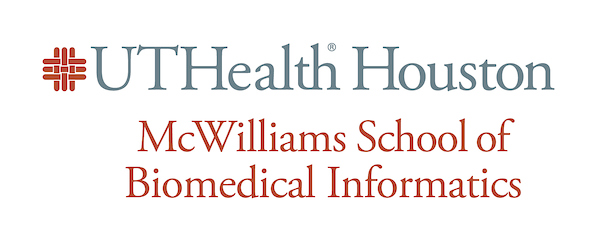 	UTEP Certificate in Biomedical Informatics plan Certificate of Public Health Informatics		Fall 2023Name: _____________________ Student ID: ______________ Advisor name: ____________________Certificate of Public Health Informatics RequirementsEach student will develop a degree plan with written approval of their academic advisor. The student must file a signed degree plan each academic year in the Fall and Spring terms listing the required and elective courses as specified for their certificate program. UTEP Public Health students who complete the Joint Certificate in Public Health Informatics, will be able to apply 9 of the required 15 credit hours to their UTEP master’s degree upon approval by their advisor. Using This Certificate PlannerUTHSC-H SBMI Required Courses: *Student will select either BMI 5313, BMI 5381 or BMI 5382 for their final BMI course.Signatures This Certificate of Public Health Informatics Plan must be completed in collaboration with and signed by the academic advisor. Changes to planned coursework may be made and submitted to the faculty advisor for approval.Student Signature: ________________________________ 		Date Signed: ____________Advisor Signature: ________________________________	 	Date Signed: ____________COURSE NUMBER COURSE TITLETYPECREDIT HOURSPre-RequisiteExpected Term Completed Grade Earned BMI 5300Introduction to Biomedical InformaticsBasic3N/ABMI 5380Principles and Foundation of Public Health InformaticsBasic3N/ABMI 5313*Introduction to Biostatistics in Public HealthBasic4N/ABMI 5381*Methods in Public Health InformaticsBasic3N/ABMI 5382*Synthesis Project of Public Health InformaticsAdvanced3N/ADesignated Certificate of Public Health Informatics Core CoursesDesignated Certificate of Public Health Informatics Core CoursesDesignated Certificate of Public Health Informatics Core CoursesDesignated Certificate of Public Health Informatics Core CoursesDesignated Certificate of Public Health Informatics Core CoursesDesignated Certificate of Public Health Informatics Core CoursesDesignated Certificate of Public Health Informatics Core CoursesUTEP PUBH 5302Epidemiology for Public Health ProfessionalsUTEP PUBH 5305Biostatistics in Public Health